                                                       Прайс - лист на  Термо-вакуумная формовка.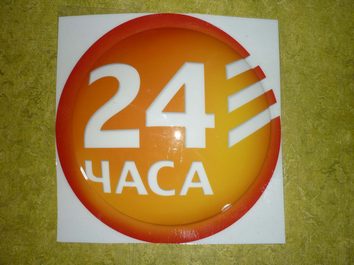          Термо-формовка рабочий стол 800-800.         Термо-формовка рабочий стол 800-800.         Термо-формовка рабочий стол 800-800.         Термо-формовка рабочий стол 800-800.№
п/пНаименованиеЕд.
изм.Цена, 
руб.Цена, 
руб.1ПЭТГШт.8008002ПолистиролШт.90090034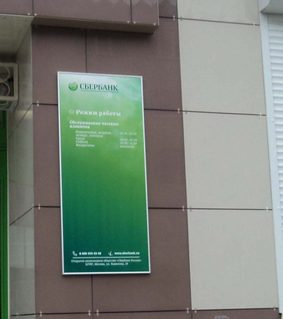          Термо-формовка рабочий стол 1800-800.         Термо-формовка рабочий стол 1800-800.         Термо-формовка рабочий стол 1800-800.         Термо-формовка рабочий стол 1800-800.№
п/пНаименованиеЕд.
изм.Цена, 
руб.Цена, 
руб.1ПЭТГШт.160016002ПолистиролШт.1800180034